PENERAPAN MODEL PROBLEM BASED LEARNING UNTUK MENINGKATKAN KETELITIAN DAN RASA INGIN TAHU SERTA HASIL BELAJAR SISWA PADA PEMBELAJARAN MATEMATIKA(Penelitian Tindakan Kelas pada Pembelajaran Matematika Materi Pokok Operasi Hitung Bilangan Bulat yang Dilakukan di Kelas V SDN Cigondewah IKecamatan Bandung Kulon Kota Bandung)SKRIPSIDiajukan untuk Memenuhi Salah Satu Syarat Memperoleh Gelar Sarjana Pendidikan Guru Sekolah Dasar Fakultas Keguruan dan Ilmu Pendidikan Universitas Pasundan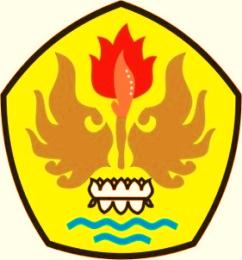 OlehANNA KARINA 115060149PROGRAM STUDI PENDIDIKAN GURU SEKOLAH DASARFAKULTAS KEGURUAN DAN ILMU PENDIDIKANUNIVERSITAS PASUNDAN BANDUNG2015PERNYATAAN KEASLIAN SKRIPSIDengan ini saya yang bertanda tangan di bawah ini:Nama 		    : ANNA KARINANPM		    : 115060149Judul Skripsi 	: “Penerapan Model Problem Based Learning Untuk Meningkatkan Ketelitian Dan Rasa Ingin Tahu Serta Hasil Belajar Siswa Pada Pembelajaran Matematika (Penelitian Tindakan Kelas Pada Pembelajaran Matematika Materi Pokok Operasi Hitung Bilangan Bulat Yang Dilakukan Di Kelas V SDN Cigondewah I Kecamatan Bandung Kulon Kota Bandung).”Menyatakan bahwa skripsi dengan judul di atas beserta keseluruhan isi adalah benar-benar-benar karya saya sendiri, dan saya tidak melakukan penjiplakan atau pengutipan dengan cara-cara yang tidak sesuai dengan etika keilmuan yang berlaku dalam masyarakat keilmuan. Atas pernyataan ini, saya siap menanggung resiko/ sanksi yang dijatuhkan kepada saya apabila kemudian ditemukan adanya pelanggaran terhadap etika keilmuan dalam karya saya ini, atau klaim dari pihak lain terhadap keaslian karya saya ini.Bandung,   September 2015                                                                                        Yang Membuat Pernyataan                                                                              ANNA KARINA                                                                             NPM 115060149PENERAPAN MODEL PROBLEM BASED LEARNING UNTUK MENINGKATKAN KETELITIAN DAN RASA INGIN TAHU SERTA HASIL BELAJAR SISWA PADA PEMBELAJARAN MATEMATIKA(Penelitian Tindakan Kelas Pada Pembelajaran Matematika Materi Pokok Operasi Hitung Bilangan Bulat Yang Dilakukan Di Kelas V SDN Cigondewah IKecamatan Bandung Kulon Kota Bandung).OlehANNA KARINA115060149ABSTRAK Penelitian ini bertujuan untuk meningkatkan sikap teliti dan rasa ingin tahu serta hasil belajar siswa yang rendah pada pembelajaran matematika materi pokok operasi hitung bilangan bulat di kelas V SDN Cigondewah I dengan menggunakan model Problem Based Learning (PBL). Skripsi ini menjelaskan mengenai Penelitian Tindakan kelas (PTK). PTK ini menggunakan sistem siklus yang terdiri dari perencanaan, pelaksanaan, observasi, dan refleksi yang dilakukan dengan 2 siklus. Pemahaman siswa yang dicapai setelah pembelajaran menggunakan model Problem Based Learning dengan KKM 68 pada siklus I siswa yang telah sudah tuntas sebesar 95,2% dan siklus II sebesar 97,6% (meningkat sebesar 2,4%). Sikap siswa yang dicapai setelah menggunakan model Problem Based Learning  pada siklus I sikap teliti sebesar 56,3%, rasa ingin tahu sebesar 54,1% dan pada siklus II sikap teliti sebesar 90,1% (meningkat sebesar 33,8%) dan rasa ingin tahu sebesar 91% (meningkat sebesar 36,9%)Dengan demikian, penggunaan model Problem Based Learning dapat meningkatkan sikap teliti dan rasa ingin tahu serta hasil belajar siswa pada materi pokok operasi hitung bilangan bulat pembelajaran matematika di kelas V SD. Kata kunci: PBL, Sikap Teliti, dan Rasa Ingin Tahu THE APPLICATION OF PROBLEM BASED LEARNING METHODE US HOW TO INCREASE A LOW LEVEL OF CAREFULLNESS, SENSE OF WANTING KNOW TO KNOW HOW, AND RESULT OF LEARNING PROCESS OF MATCH(research of class action of match especially in operation of complete number in the fifth degree of elementary school of cigondewah-oneKecamatan Bandungkulon Kota Bandung)BYANNA KARINA115060149ABSTRACTThis script teachs us how to increase a low level of carefullness, sense of wanting to know how, and result of learning process of match, especially in operation of cemplete number in the fifth degree of Elementary School of Cigondewah-one using Problem Based Learning (PBL) methode. The script explains some things about research of class action (Indonesia: Penelitian Tindakan Kelas /PTK). The PTK uses cyclical system which stands of planning, doing, observation, and reflection, the system is applied twice every application. The students understanding which is reached after learning process use the method of minimun target 68 at first sysclic was 95,2% and at second syslic was 97,6% (2,4% increase), at first syclic, carefullness was 36,3% and sense of wanting to know how was 54,1%. At second syclic carefullness was 90,1% (33,8% increase) and sense of wanting to know how was 91% (36,9% increase). So the PBL methode is able to increase the low level become a higher level of studens carefullness, sense of wanting to know how, and the result of learning process of match in the Elementary School of fifth degree Cigondewah-One.Key word: PBL, Carefullness, sense of Wanting to know how.